KUK SOOL WON ™ OF YEOVIL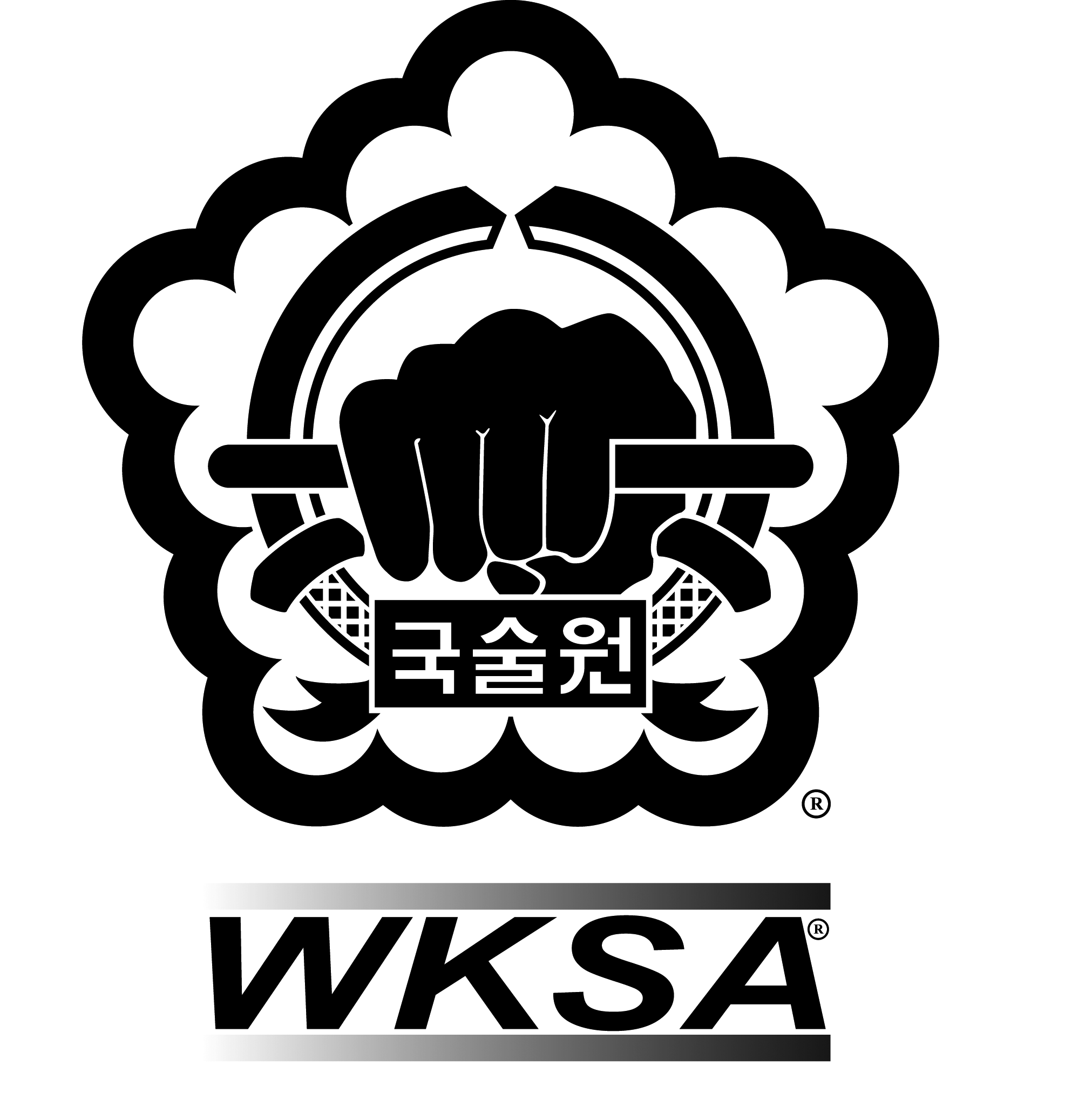 TRADITIONAL KOREAN FAMILY MARTIAL ARTSCLASS TIMETABLESTARTING FROM SEPTEMBER 2022Private 1-2-1 tuition outside hours stated above available on request.TWO FREE MARTIAL ARTS CLASSES FOR ALL NEW STUDENTSUnit 21,  Bartlett Court, Sea King Road, Lynx Trading Estate, Yeovil, BA20 2NZPKJN Stephen and KSN Sally RunnaclesTel: 07795 117701Email: ksw.yeovil@btinternet.comWebsite: www.martialartsyeovil.co.ukDAYTIMETYPE OF CLASSMONDAY5.35 – 6.25 pmWhite BeltsMONDAY6.30  -  7.20 pmYellow  & Blue BeltsMONDAY7.25 – 8.15 pmRed & Brown Belts, Adults & Youth – All BeltsTUESDAY6.15 – 7.10 pmRed & Brown Belts & DBNsTUESDAY 7.15 – 8.10 pmBlack BeltsTUESDAY8.15 – 9 pmAdults & Youth - All BeltsWEDNESDAY5 – 5.30 pmTiny Dragons 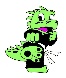 (3-5 years)WEDNESDAY5.35 – 6.25 pm White BeltsWEDNESDAY6.30 – 7.20 pmYellow  & Blue BeltsWEDNESDAY7.25 – 8 .15 pmRed & Brown Belts, Adults & Youth – All BeltsTHURSDAY6 – 6.55 pmRed & Brown Belts & DBNsTHURSDAY7 – 7.55 pmBlack Belts THURSDAY8 – 8.45 PMKSNs & above FRIDAYNO CLASSESNO CLASSESSATURDAY8.45 – 9.25 amAll BeltsSATURDAY9.30 – 10.30 amAll BeltsSUNDAY9 – 10 amDBNs/Black BeltsSUNDAY10.05 – 11 amAll belts